Муниципальное Учреждение Культуры сельский клуб «Ленинский»13. Организация работы с детьми и подростками в летний период.Таблица статистических данных о работе клубных учреждений с детьми и подростками в летний период*приложить перечень мероприятий (наименование, форма)В Муниципальном Учреждении Культуры сельском клубе «Ленинский» за 2020 год по работе с детьми и подростками в летний период проводились мероприятия согласно планам в онлайн режиме.  Всего проведено 39  мероприятий, направленные на воспитание и занятость детей и подростков. Общее количество участников составило - 2210 человек.          Проводилась работа с детьми, сочетающей развитие и воспитание ребят с оздоровительным отдыхом и играми на свежем воздухе.  Спортивно-развлекательная игра «Раз, два, три – беги!» игра на свежем воздухе, Экологическая акция «Мы за мир без мусора», Сбор лекарственных трав «Для здоровья всей семьи»; В основном работа проводилась дистанционно в социальных сетях и Ватсап: внутри поселенческая  викторина в Ватсап«Эрудит», викторина в Ватсап «Разноцветное детство»,  викторина в Ватсап «Давайте за руки возьмемся», Игра для детей по ПДД «Дорожный лабиринт», Игровая программа «Солнце в игре» ,  Познавательная программа« Иванов день», акция «Антитабак».  информационно-познавательное мероприятие «Наркотики: путешествие туда и обратно»;видеоролики «Безопасная улица»;Транслировались радиогазеты о воспитании культуры поведения, общения и толерантности детей, подростков, о здоровом образе жизни, по профилактике детской и подростковой безнадзорности, правонарушений в летний период: Литературный час по произведениям А.С. Пушкина «Сказочник Лукоморья»,  Радиогазета из истории танца, Эко-викторина в Ватсап «Береги свою планету с теплым именем Земля!», «Партизанское движение», «Природы активное дыхание», «Фруктовая карусель», «Мирно страна проснулась…», «Толерантность и мы»,  «Говорите правильно», «Международный день шахмат», «Мое поведение – моя визитная карточка», «Берегите природу!», «Три цвета сплетены в едином стяге»к международному Дню борьбы с наркотиками «Против зла – все вместе», «Знать, чтобы не оступиться», «Доктор Пилюлькин советует», «Что такое здоровый образ жизни», «Правда о сигарете». В рамках «Безопасное лето 2020» рассылка онлайн памяток и вручены лично памятки «Правила поведения на дорогах», «Правила поведения на воде», «Правила пребывания на солнце», «Правила пребывания в общественных местах», «22-00 ваши дети дома?».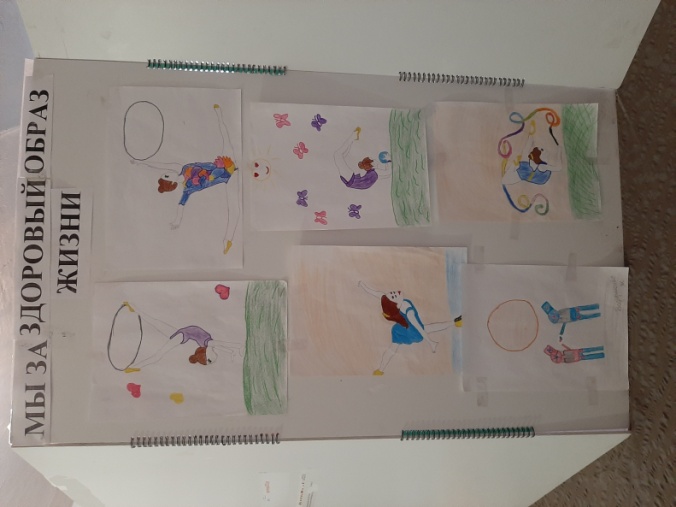 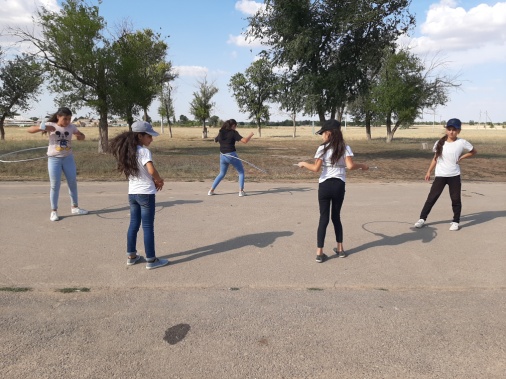 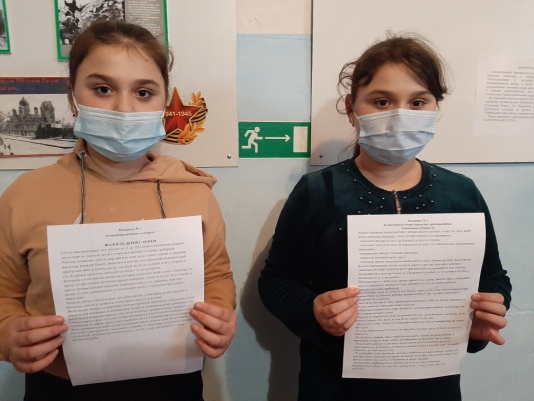 Выставка рисунков в соц. сетях и Ватсап «Безопасное лето», «Семь цветов радуги», «До свиданья лето! Здравствуй школа!»;Фото выставка «В гостях у Нептуна», «День фотографа», «В гостях у Самоделкина»;  Мастер-класс «Изготавливаем флаг РФ»:    Видео ролик о нравственности  в соц. сетях и Ватсап «Поговорим о совести».
«Мастерская творческих каникул»- занятия сосредоточены по воскресениям. Участники учатся мастерить игрушки и поделки своими руками из глины, ткани, лент, занимаются аппликацией из картона, создают композиции из бумаго-пластики и солёного теста.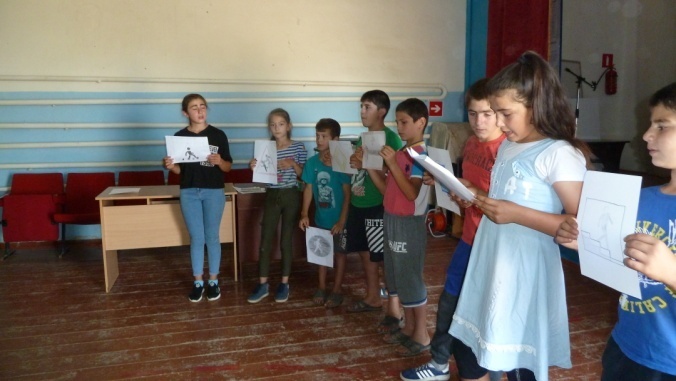 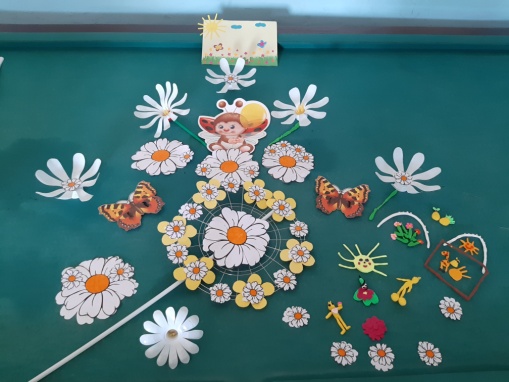 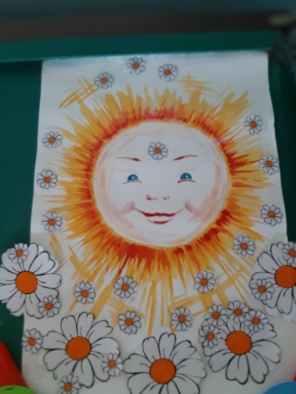 Дети и подростки принимают участие в мероприятиях на бесплатной основе.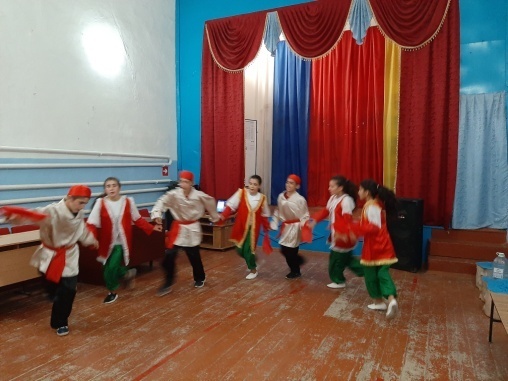 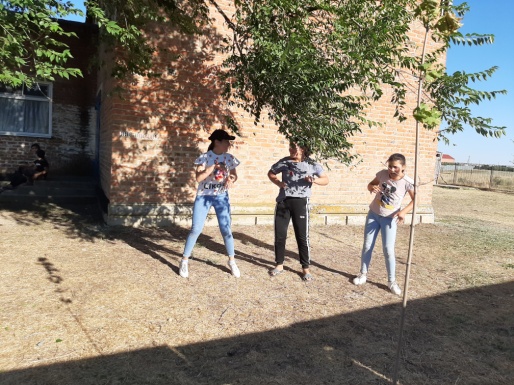 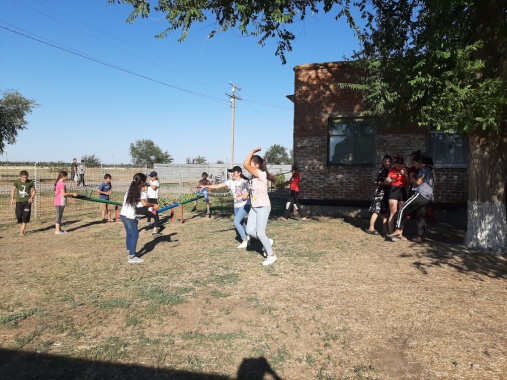 Программа летней работы с детьми опирается на следующие принципы:
1. Принцип гуманизации отношений: построение всех отношений на основе уважения и доверия к человеку, на стремлении привести его к успеху. 
2. Принцип соответствия типа сотрудничества психологическим возрастным особенностям детей и типу ведущей деятельности: результатом деятельности является сотрудничество ребенка и взрослого, которое позволяет воспитаннику площадки почувствовать себя творческой личностью. 3. Принцип демократичности: участие всех детей в программе развития творческих способностей.
4. Принцип дифференциации воспитания: дифференциация в рамках приклубной площадки «Солнышко» и «Весёлая страна» предполагает:
- подбор содержания, форм и методов воспитания в соотношении с индивидуально-психологическими особенностями детей;
- создание возможности переключения с одного вида деятельности на другой в рамках дня;
- взаимосвязь всех мероприятий в рамках тематики дня;
- активное участие детей во всех видах деятельности.
5. Принцип творческой индивидуальности: творческая индивидуальность – это характеристика личности, которая в самой полной мере реализует, развивает свой творческий потенциал. Данная программа рассчитана на период летних каникул и проводится на прилегающей к клубам территории и в самом здании.  С 1 июня по 31 августа 2020г.Директор МУК СК «Ленинский»                           Е.В. БеляковаМероприятия по данному направлениюМероприятия по данному направлениюЧисло посетителей мероприятийЧисло посетителей мероприятийФормы мероприятийФормы мероприятийФормы мероприятийвсегоиз них:для детей до 14 лет включительновсегодети до 14 лет включительноКультурно-досуговыеИнформационно-просветительскиеИные*2019623072526020207139236322103450